78-я Всероссийская конференцияРАДИОЭЛЕКТРОННЫЕ УСТРОЙСТВА И СИСТЕМЫ ДЛЯ ИНФОКОММУНИКАЦИОННЫХ ТЕХНОЛОГИЙРЭУС -ИТ 2023Москва, Россия07 июня – 08 июня78-th All Russian ConferenceTHE RADIO-ELECTRONIC DEVICES AND SYSTEMS FOR THE INFOCOMMUNICATION TECHNOLOGIESREDS -2023Moscow, RussiaJune 07 – June 08_________________________________________________________ПРоГРаММА PROGRAMMEМОСКВА – 2023СОДЕРЖАНИЕОБЩАЯ ПРОГРАММА КОНФЕРЕНЦИИ  РЭУС-ИТ-2023ПЛЕНАРННЫЕ ДОКЛАДЫ.СЕКЦИЯ 1. ОСОБЕННОСТИ РАСПРОСТРАНЕНИЕ РАДИОВОЛН;                          АНТЕННЫ И СВЧ-ТЕХНИКА.СЕКЦИЯ 2. РАДИОТЕХНИКА, РАДИОЛОКАЦИЯ, В Т.Ч.                           ЗОНДИРОВАНИЕ ЗЕМЛИ.СЕКЦИЯ 3. СИСТЕМЫ, СЕТИ И УСТРОЙСТВА ТЕЛЕКОММУНИКАЦЙ, В Т.Ч.                             КОСМИЧЕСКИЕ, ЛАЗЕРНЫЕ, АКУСТИЧЕСКИЕ,                          ВОЛОКОННО-ОПТИЧЕСКИЕ  И ИНЫЕ.СЕКЦИЯ 4. ИНФОРМАЦИОННЫЕ И ИНТЕРНЕТ-ТЕХНОЛОГИИ, В Т.Ч. МЕТОДЫ                          АЛГОРИТМЫ АНАЛИЗА ТЕКСТОВ, УСТНОЙ РЕЧИ, ИЗОБРАЖЕНИЙ.СЕКЦИЯ 5. РАДИОСВЯЗЬ.СЕКЦИЯ 6. ЗАЩИТА ИНФОРМАЦИИ И ИНФОРМБЕЗОПАСНОСТЬ.ОБЩАЯ ПРОГРАММА РЭУС-ИТ 2023Последовательность представления докладов устанавливается руководителями соответствующих секцийМесто проведения конференции, 
как добраться:Открытие конференции (первый день) в «Конгресс-центре» МТУСИ (Московский технический университет связи и информатики) 
По адресу: Конгресс-центр 111024, Москва, Авиамоторная 8а.Метро «Авиамоторная»"Конгресс-центр" на Яндекс Картах: ссылка... 
Основная работа конференции будет проходить в Москве, в корпусе МТУСИ "Научный центр", 10 минут пешком от станции метро «Авиамоторная» там один выход в город. Поднимаетесь наверх, и сразу идёте направо, по указателю «Авиамоторная улица», далее прямо, надо будет перейти трамвайные пути и дойти до дома 8. Над входом надпись: "Московский технический университет связи и информатики". Ниже, крупно; «НАУЧНЫЙ ЦЕНТР». Проход будет осуществляться по приглашениям на конференцию, присланным участникам ранее, не забудьте взять приглашение с собой, чтобы показать охране. Едем на лифте на 5 этаж. Из лифта повернуть налево. Зал № 522. Вы на месте. Схема прохода до "Научного центра" МТУСИ смотрим по ссылке ->: http://www.rntores.ru/address.htm (идёте не в офис РНТОРЭС, а в зал № 522, где будет проводиться конференция, не ошибитесь). "Научный центр" на Яндекс Картах: ссылка...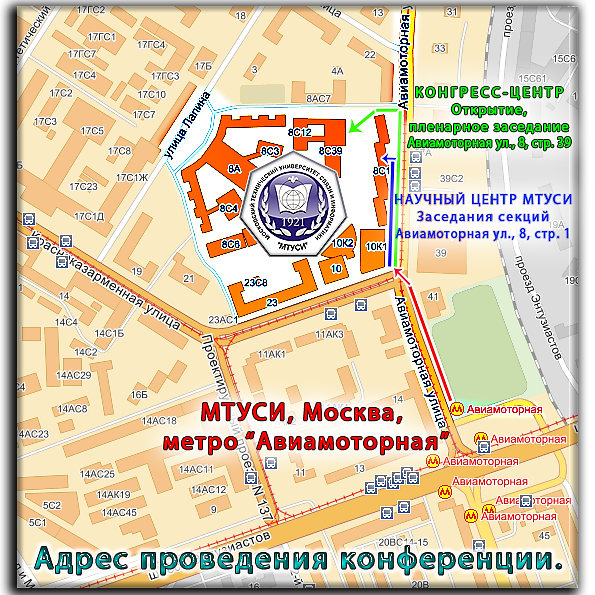 О Р Г А Н И З А Т О Р Ы:О Р Г А Н И З А Т О Р Ы:Российское научно-техническое общество радиотехники, электроники и связи имени А.С. ПоповаИнститут радиотехники и электроники им. В.А. Котельникова РАНМосковский технический университет связи и информатикиОтделение нано и информационных технологий РАНП Р И   У Ч А С Т И И:П Р И   У Ч А С Т И И:Министерство высшего образования и науки РФОАО «Концерн радиостроения «Вега»ФГУП «НИИР»Балтийский федеральный университет им. И. КантаВладимирский государственный университетМосковский авиационный институт Московский государственный технический университет им. Н.Э. БауманаМосковский институт электронной техникиМосковский физико-технический институтНижегородский государственный университет имени Н.И. ЛобачевскогоНижегородский технический госуниверситет имени Р.Е. АлексееваРязанский государственный радиотехнический университетСанкт-Петербургский государственный университет телекоммуникаций им. проф. М. А. Бонч-БруевичаСанкт-Петербургский государственный электротехнический университет «ЛЭТИ»Ульяновский государственный технический университетЯрославский государственный университетВСЕРОССИЙСКИЙ ПРОГРАММНЫЙ КОМИТЕТ:ВСЕРОССИЙСКИЙ ПРОГРАММНЫЙ КОМИТЕТ:Председатель: академик РАН Панченко Владислав ЯковлевичЗаместитель Председателя: академик РАН Шеремет Игорь АнатольевичЧлены комитета: д.т.н., проф. Аджемов А.С., д.т.н. Борисов В.П., д.т.н. Бутенко В.В., член-корр. РАН Верба В.С., д.т.н., проф. Витязев В.В., член-корр. РАН Дворкович А.В., д.т.н., проф. Петровский А.А. (Беларусь), д.э.н. Сеилов Ш.Ж. (Казахстан), д.т.н., проф. Скородумов А.И., д.т.н., проф. Ямпурин Н.П.Председатель: академик РАН Никитов Сергей АполлоновичЗаместитель Председателя: академик РАН Чаплыгин Юрий АлександровичЧлены Оргкомитета: д.т.н., проф. Бартенев В.Г., д.т.н., проф. Дроздов Б.В., д.ф-м.н., проф. Калошин В.А., д.т.н., проф. Поборчая Н.Е., д.т.н., проф. Постников И.И, к.т.н., доц. Самсонов Г.А., д.т.н., проф. Сергеев В.А., д.т.н., проф. Степанов С.Н.,, д.т.н., проф. Хорев А.А., д.т.н., проф. Чиров Д.С., д.т.н., проф. Шорин О.А.Организация работы в форме пленарных и проблемно-тематических заседаний. Пленарные доклады будут представлены по основным направлениям работы Конференции. Рабочий язык конференции - русский (английский). Доклады, включенные в Программу конференции, будут опубликованы на этих же языках в сборнике «Доклады» Конференции.Председатель: академик РАН Панченко Владислав ЯковлевичЗаместитель Председателя: академик РАН Шеремет Игорь АнатольевичЧлены комитета: д.т.н., проф. Аджемов А.С., д.т.н. Борисов В.П., д.т.н. Бутенко В.В., член-корр. РАН Верба В.С., д.т.н., проф. Витязев В.В., член-корр. РАН Дворкович А.В., д.т.н., проф. Петровский А.А. (Беларусь), д.э.н. Сеилов Ш.Ж. (Казахстан), д.т.н., проф. Скородумов А.И., д.т.н., проф. Ямпурин Н.П.Председатель: академик РАН Никитов Сергей АполлоновичЗаместитель Председателя: академик РАН Чаплыгин Юрий АлександровичЧлены Оргкомитета: д.т.н., проф. Бартенев В.Г., д.т.н., проф. Дроздов Б.В., д.ф-м.н., проф. Калошин В.А., д.т.н., проф. Поборчая Н.Е., д.т.н., проф. Постников И.И, к.т.н., доц. Самсонов Г.А., д.т.н., проф. Сергеев В.А., д.т.н., проф. Степанов С.Н.,, д.т.н., проф. Хорев А.А., д.т.н., проф. Чиров Д.С., д.т.н., проф. Шорин О.А.Организация работы в форме пленарных и проблемно-тематических заседаний. Пленарные доклады будут представлены по основным направлениям работы Конференции. Рабочий язык конференции - русский (английский). Доклады, включенные в Программу конференции, будут опубликованы на этих же языках в сборнике «Доклады» Конференции.07 июня07 июня07 июня07 июня07 июняВремя:ЗАЛ ЗАСЕДАНИЙ – «КОНГРЕСС-ЦЕНТР» МТУСИ ЗАЛ ЗАСЕДАНИЙ – «КОНГРЕСС-ЦЕНТР» МТУСИ ЗАЛ ЗАСЕДАНИЙ – «КОНГРЕСС-ЦЕНТР» МТУСИ ЗАЛ ЗАСЕДАНИЙ – «КОНГРЕСС-ЦЕНТР» МТУСИ 10:30 - 11:00РЕГИСТРАЦИЯ УЧАСТНИКОВ КОНФЕРЕНЦИИРЕГИСТРАЦИЯ УЧАСТНИКОВ КОНФЕРЕНЦИИРЕГИСТРАЦИЯ УЧАСТНИКОВ КОНФЕРЕНЦИИРЕГИСТРАЦИЯ УЧАСТНИКОВ КОНФЕРЕНЦИИ11:00 - 14:00                   ПЛЕНАРНЫЕ ДОКЛАДЫ                    ПЛЕНАРНЫЕ ДОКЛАДЫ                    ПЛЕНАРНЫЕ ДОКЛАДЫ                    ПЛЕНАРНЫЕ ДОКЛАДЫ 14:00 - 15:00Перерыв в работе Конференции  (на ОБЕД)               Перерыв в работе Конференции  (на ОБЕД)               Перерыв в работе Конференции  (на ОБЕД)               Перерыв в работе Конференции  (на ОБЕД)               15:00 –18:30 Секция 1. Руководитель д.ф-м.н., проф. Калошин В.А.Особенности распространение радиоволн; антенны и СВЧ-техник           Секция 2. Руководители: д.т.н., проф. Бартенев В.Г.,                                                        д.т.н., проф. Поборчая Н.Е.Радиотехника, радиолокация и зондирован. ЗемлиЗАЛ ЗАСЕДАНИЙ – «НАУЧНЫЙ ЦЕНТР», зал № 522 (5 этаж).           Секция 3. Руководитель д.т.н., проф. Цимбал В.А.       Системы, сети и устройства телекоммуникаций           Секция 4. Руководители: д.т.н., проф. Дроздов Б.В.,                                                       д.т.н., проф. Постников И.И.        Информационные и интернет-технологии, в т.ч. методы иалгоритмы анализа текстов, устной речи, изображений. Секция 1. Руководитель д.ф-м.н., проф. Калошин В.А.Особенности распространение радиоволн; антенны и СВЧ-техник           Секция 2. Руководители: д.т.н., проф. Бартенев В.Г.,                                                        д.т.н., проф. Поборчая Н.Е.Радиотехника, радиолокация и зондирован. ЗемлиЗАЛ ЗАСЕДАНИЙ – «НАУЧНЫЙ ЦЕНТР», зал № 522 (5 этаж).           Секция 3. Руководитель д.т.н., проф. Цимбал В.А.       Системы, сети и устройства телекоммуникаций           Секция 4. Руководители: д.т.н., проф. Дроздов Б.В.,                                                       д.т.н., проф. Постников И.И.        Информационные и интернет-технологии, в т.ч. методы иалгоритмы анализа текстов, устной речи, изображений. Секция 1. Руководитель д.ф-м.н., проф. Калошин В.А.Особенности распространение радиоволн; антенны и СВЧ-техник           Секция 2. Руководители: д.т.н., проф. Бартенев В.Г.,                                                        д.т.н., проф. Поборчая Н.Е.Радиотехника, радиолокация и зондирован. ЗемлиЗАЛ ЗАСЕДАНИЙ – «НАУЧНЫЙ ЦЕНТР», зал № 522 (5 этаж).           Секция 3. Руководитель д.т.н., проф. Цимбал В.А.       Системы, сети и устройства телекоммуникаций           Секция 4. Руководители: д.т.н., проф. Дроздов Б.В.,                                                       д.т.н., проф. Постников И.И.        Информационные и интернет-технологии, в т.ч. методы иалгоритмы анализа текстов, устной речи, изображений. Секция 1. Руководитель д.ф-м.н., проф. Калошин В.А.Особенности распространение радиоволн; антенны и СВЧ-техник           Секция 2. Руководители: д.т.н., проф. Бартенев В.Г.,                                                        д.т.н., проф. Поборчая Н.Е.Радиотехника, радиолокация и зондирован. ЗемлиЗАЛ ЗАСЕДАНИЙ – «НАУЧНЫЙ ЦЕНТР», зал № 522 (5 этаж).           Секция 3. Руководитель д.т.н., проф. Цимбал В.А.       Системы, сети и устройства телекоммуникаций           Секция 4. Руководители: д.т.н., проф. Дроздов Б.В.,                                                       д.т.н., проф. Постников И.И.        Информационные и интернет-технологии, в т.ч. методы иалгоритмы анализа текстов, устной речи, изображений.08 июня08 июня08 июня08 июня08 июняВремя:ЗАЛ ЗАСЕДАНИЙ – «НАУЧНЫЙ ЦЕНТР», зал № 522 (5 этаж).ЗАЛ ЗАСЕДАНИЙ – «НАУЧНЫЙ ЦЕНТР», зал № 522 (5 этаж).ЗАЛ ЗАСЕДАНИЙ – «НАУЧНЫЙ ЦЕНТР», зал № 522 (5 этаж).ЗАЛ ЗАСЕДАНИЙ – «НАУЧНЫЙ ЦЕНТР», зал № 522 (5 этаж).11:00 – 15:00              Секция 5. Руководитель д.т.н., проф. Чиров Д.С.                               Радиосвязь                Секция 5. Руководитель д.т.н., проф. Чиров Д.С.                               Радиосвязь                Секция 5. Руководитель д.т.н., проф. Чиров Д.С.                               Радиосвязь                Секция 5. Руководитель д.т.н., проф. Чиров Д.С.                               Радиосвязь  СЕКЦИЯ 6. будет работать в режиме «онлайн»Руководитель секции д.т.н., проф. Анатолий Анатольевич ХОРЕВ сообщит всем докладчикам по их электронной почте о дате и времени работы.СЕКЦИЯ 6. будет работать в режиме «онлайн»Руководитель секции д.т.н., проф. Анатолий Анатольевич ХОРЕВ сообщит всем докладчикам по их электронной почте о дате и времени работы.СЕКЦИЯ 6. будет работать в режиме «онлайн»Руководитель секции д.т.н., проф. Анатолий Анатольевич ХОРЕВ сообщит всем докладчикам по их электронной почте о дате и времени работы.СЕКЦИЯ 6. будет работать в режиме «онлайн»Руководитель секции д.т.н., проф. Анатолий Анатольевич ХОРЕВ сообщит всем докладчикам по их электронной почте о дате и времени работы.СЕКЦИЯ 6. будет работать в режиме «онлайн»Руководитель секции д.т.н., проф. Анатолий Анатольевич ХОРЕВ сообщит всем докладчикам по их электронной почте о дате и времени работы.